Lodging Membership Dues: Lodging Member Dues are $1.50/room/year______ (# of Rooms) x $1.50  (Rate) = $_______ (Annual GNHA Dues)  STATE MEMBERSHIP RATES (YOU MUST BE A MEMBER OF HTN AS WELL) ______ (#  of Rooms) x $_______ (Rate) = $_______ (Annual Dues)  Or Pay Quarterly: $_______ (Annual Dues) / 4 = $_______ (Quarterly Dues) Amenities Check ListPlease check all that apply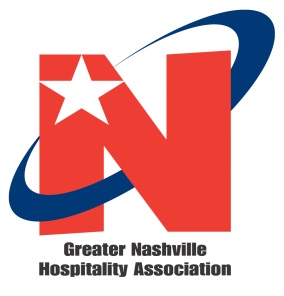 Company InformationProperty Name: _____________________________________________________________________________Property Name: _____________________________________________________________________________Property Name: _____________________________________________________________________________Property Name: _____________________________________________________________________________Property Name: _____________________________________________________________________________Property Name: _____________________________________________________________________________Property Name: _____________________________________________________________________________Property Name: _____________________________________________________________________________Property Name: _____________________________________________________________________________Property Name: _____________________________________________________________________________Primary Contact InformationPrimary Contact: ____________________________________________Primary Contact: ____________________________________________Primary Contact: ____________________________________________Primary Contact: ____________________________________________Primary Contact: ____________________________________________Primary Contact: ____________________________________________Primary Contact: ____________________________________________Primary Contact: ____________________________________________Title: __________________________Title: __________________________E-mail: ____________________________________________________________________________________E-mail: ____________________________________________________________________________________E-mail: ____________________________________________________________________________________E-mail: ____________________________________________________________________________________E-mail: ____________________________________________________________________________________E-mail: ____________________________________________________________________________________E-mail: ____________________________________________________________________________________E-mail: ____________________________________________________________________________________E-mail: ____________________________________________________________________________________E-mail: ____________________________________________________________________________________Physical/Mailing Address: ______________________________________________________________________Physical/Mailing Address: ______________________________________________________________________Physical/Mailing Address: ______________________________________________________________________Physical/Mailing Address: ______________________________________________________________________Physical/Mailing Address: ______________________________________________________________________Physical/Mailing Address: ______________________________________________________________________Physical/Mailing Address: ______________________________________________________________________Physical/Mailing Address: ______________________________________________________________________Physical/Mailing Address: ______________________________________________________________________Physical/Mailing Address: ______________________________________________________________________City, State, Zip: ____________________________________________________ County: ___________________City, State, Zip: ____________________________________________________ County: ___________________City, State, Zip: ____________________________________________________ County: ___________________City, State, Zip: ____________________________________________________ County: ___________________City, State, Zip: ____________________________________________________ County: ___________________City, State, Zip: ____________________________________________________ County: ___________________City, State, Zip: ____________________________________________________ County: ___________________City, State, Zip: ____________________________________________________ County: ___________________City, State, Zip: ____________________________________________________ County: ___________________City, State, Zip: ____________________________________________________ County: ___________________Telephone: ________________________________Telephone: ________________________________Telephone: ________________________________Telephone: ________________________________Telephone: ________________________________Fax: ________________________________________Fax: ________________________________________Fax: ________________________________________Fax: ________________________________________Fax: ________________________________________ ____________________________________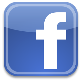  ____________________________________ ____________________________________ ____________________________________ __________________________________________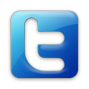  __________________________________________ __________________________________________ __________________________________________ __________________________________________ __________________________________________Billing Information (if the same, leave blank)Billing Information (if the same, leave blank)Billing Information (if the same, leave blank)Billing Contact: ______________________________________________Billing Contact: ______________________________________________Billing Contact: ______________________________________________Billing Contact: ______________________________________________Billing Contact: ______________________________________________Billing Contact: ______________________________________________Billing Contact: ______________________________________________Billing Contact: ______________________________________________Title: __________________________Title: __________________________E-mail: ____________________________________________________________________________________E-mail: ____________________________________________________________________________________E-mail: ____________________________________________________________________________________E-mail: ____________________________________________________________________________________E-mail: ____________________________________________________________________________________E-mail: ____________________________________________________________________________________E-mail: ____________________________________________________________________________________E-mail: ____________________________________________________________________________________E-mail: ____________________________________________________________________________________E-mail: ____________________________________________________________________________________Physical/Mailing Address: ______________________________________________________________________Physical/Mailing Address: ______________________________________________________________________Physical/Mailing Address: ______________________________________________________________________Physical/Mailing Address: ______________________________________________________________________Physical/Mailing Address: ______________________________________________________________________Physical/Mailing Address: ______________________________________________________________________Physical/Mailing Address: ______________________________________________________________________Physical/Mailing Address: ______________________________________________________________________Physical/Mailing Address: ______________________________________________________________________Physical/Mailing Address: ______________________________________________________________________City, State, Zip: ______________________________________________________________________________City, State, Zip: ______________________________________________________________________________City, State, Zip: ______________________________________________________________________________City, State, Zip: ______________________________________________________________________________City, State, Zip: ______________________________________________________________________________City, State, Zip: ______________________________________________________________________________City, State, Zip: ______________________________________________________________________________City, State, Zip: ______________________________________________________________________________City, State, Zip: ______________________________________________________________________________City, State, Zip: ______________________________________________________________________________Telephone: ________________________________Telephone: ________________________________Telephone: ________________________________Telephone: ________________________________Telephone: ________________________________Fax: _________________________________________Fax: _________________________________________Fax: _________________________________________Fax: _________________________________________Fax: _________________________________________Please write the names, titles, and emails addresses of employees who should receive our communications:Please write the names, titles, and emails addresses of employees who should receive our communications:Please write the names, titles, and emails addresses of employees who should receive our communications:Please write the names, titles, and emails addresses of employees who should receive our communications:Please write the names, titles, and emails addresses of employees who should receive our communications:Please write the names, titles, and emails addresses of employees who should receive our communications:Please write the names, titles, and emails addresses of employees who should receive our communications:Please write the names, titles, and emails addresses of employees who should receive our communications:Please write the names, titles, and emails addresses of employees who should receive our communications:Please write the names, titles, and emails addresses of employees who should receive our communications:NameNameTitleTitleTitleTitleTitleTitleTitleEmail AddressPayment Method (Please see the back for dues pricingPayment Method (Please see the back for dues pricingPayment Method (Please see the back for dues pricingPayment Method (Please see the back for dues pricingPayment Method (Please see the back for dues pricingPayment Method (Please see the back for dues pricing□ Check Enclosed       □ Visa       □ MasterCard       □ American Express       □ Discover□ Check Enclosed       □ Visa       □ MasterCard       □ American Express       □ Discover□ Check Enclosed       □ Visa       □ MasterCard       □ American Express       □ Discover□ Check Enclosed       □ Visa       □ MasterCard       □ American Express       □ Discover□ Check Enclosed       □ Visa       □ MasterCard       □ American Express       □ Discover□ Check Enclosed       □ Visa       □ MasterCard       □ American Express       □ Discover□ Check Enclosed       □ Visa       □ MasterCard       □ American Express       □ Discover□ Check Enclosed       □ Visa       □ MasterCard       □ American Express       □ Discover□ Check Enclosed       □ Visa       □ MasterCard       □ American Express       □ Discover□ Check Enclosed       □ Visa       □ MasterCard       □ American Express       □ DiscoverCard #: ____________________________________________Card #: ____________________________________________Card #: ____________________________________________Card #: ____________________________________________Card #: ____________________________________________Card #: ____________________________________________Card #: ____________________________________________Exp: _____________ CV Code: ____________Exp: _____________ CV Code: ____________Exp: _____________ CV Code: ____________Amount Enclosed: _____________________      Signature: ___________________________________________Amount Enclosed: _____________________      Signature: ___________________________________________Amount Enclosed: _____________________      Signature: ___________________________________________Amount Enclosed: _____________________      Signature: ___________________________________________Amount Enclosed: _____________________      Signature: ___________________________________________Amount Enclosed: _____________________      Signature: ___________________________________________Amount Enclosed: _____________________      Signature: ___________________________________________Amount Enclosed: _____________________      Signature: ___________________________________________Amount Enclosed: _____________________      Signature: ___________________________________________Amount Enclosed: _____________________      Signature: ___________________________________________Mail Completed Application to: Greater Nashville Hospitality Association
                                                  475 Craighhead Street                                                  Nashville, TN 37204                                                  Attn: Lisa BassMail Completed Application to: Greater Nashville Hospitality Association
                                                  475 Craighhead Street                                                  Nashville, TN 37204                                                  Attn: Lisa BassMail Completed Application to: Greater Nashville Hospitality Association
                                                  475 Craighhead Street                                                  Nashville, TN 37204                                                  Attn: Lisa BassMail Completed Application to: Greater Nashville Hospitality Association
                                                  475 Craighhead Street                                                  Nashville, TN 37204                                                  Attn: Lisa BassMail Completed Application to: Greater Nashville Hospitality Association
                                                  475 Craighhead Street                                                  Nashville, TN 37204                                                  Attn: Lisa BassMail Completed Application to: Greater Nashville Hospitality Association
                                                  475 Craighhead Street                                                  Nashville, TN 37204                                                  Attn: Lisa BassMail Completed Application to: Greater Nashville Hospitality Association
                                                  475 Craighhead Street                                                  Nashville, TN 37204                                                  Attn: Lisa BassMail Completed Application to: Greater Nashville Hospitality Association
                                                  475 Craighhead Street                                                  Nashville, TN 37204                                                  Attn: Lisa BassMail Completed Application to: Greater Nashville Hospitality Association
                                                  475 Craighhead Street                                                  Nashville, TN 37204                                                  Attn: Lisa BassMail Completed Application to: Greater Nashville Hospitality Association
                                                  475 Craighhead Street                                                  Nashville, TN 37204                                                  Attn: Lisa Bass     - Hotel & Motel Rates          1-50 Rooms:  $220.00/year          51-175 Rooms:  $6.99/room/year          176+ $8.99/room/year     - Bed & Breakfast Rates           50+: $6.99/room/year          11-50 Rooms:  $300.00/year          1-10 Rooms:  $200.00/year     - Chalet & Cabin Rates          11-50 Rooms:  $350.00/year          1-10 Rooms:  $250.00/year□AAA Rates□Bed & Breakfast□Boating□Business Center□Continental Breakfast□Downtown□Fishing□Fitness Center□Golf□Handicap□Hiking□Internet□Interstate□Lounge□Meeting Rooms□Near Airport□Playground□Pool (Indoor)□Pool (Outdoor)□Restaurant□Shuttle Service□Tennis□USA Today